Afrikanische Theologie/n – Religionen und Glaube in Afrika (VO 1)VO 223009Chibueze UdeaniUniv. Prof. für Missionswissenschaft und Dialog der Religionen, WürzburgZeit: 	Fr. 25.11., 09.00 – 12.30, 14.30 - 18.30 Uhr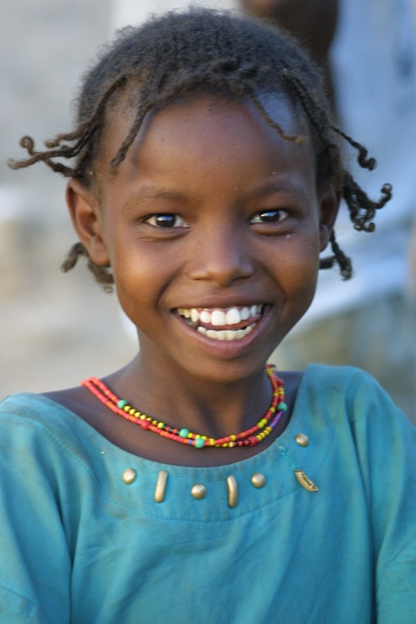 		Sa 26.11., 09.00 – 12.30 UhrOrt: 	SR IIIZu dieser Vorlesung sind alle Interessierten eingeladen. Eine Online-Anmeldung ist nicht unbedingt nötig – für Studierende aber sehr wünschenswert.Falls eine Teilnahme am gesamten Block nicht möglich ist, so können auch Teile der Veranstaltung besucht werden.***In dieser Vorlesung wird Theologie in der afrikanischen Kontextualität beleuchtet und den Studierenden ein differenzierter Einblick eröffnet.Im Kontext der afrikanischen Kirchen repräsentiert Theologie einen Teil der Bemühungen, die christliche Botschaft in Afrika einheimisch werden zu lassen. Die Vorlesung legt die heutige Entwicklung der und in den afrikanischen Theologie/n dar und geht auf die aktuellen Fragestellungen und Herausforderungen der Religionen und des Glaubens in Afrika ein. Nähere Informationen:Institut für Praktische TheologieFach PastoraltheologieJohannes.panhofer@uibk.ac.atAnni.findl-ludescher@uibk.ac.at